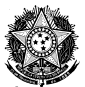 MINISTÉRIO DA EDUCAÇÃOUNIVERSIDADE FEDERAL DE GOIÁSINSTITUTO DE INFORMÁTICAPROGRAMA DE PÓS-GRADUAÇÃO EM CIÊNCIA DA COMPUTAÇÃOATIVIDADE DE ESTÁGIO DOCÊNCIAPrezado Coordenador,Venho, por meio deste, solicitar a minha participação na atividade de Estágio Docência de 32 horas na disciplina _______________________________ do curso de graduação em ______________________________, ministrada pelo(a) professor(a) ______________________, no ___º semestre de 20______, conforme Resolução Conjunta - CONSUNI/CEPEC Nº 01/2017.Nestes Termos, pede deferimento.Goiânia, _____/_____/______._______________________________________Requerente(nome por extenso do(a) aluno(a)) De Acordo:___________________________                    _____________________________                      Orientador(a)  			                           Professor(a) da Disciplina                                       (nome por extenso)				               (nome por extenso) 